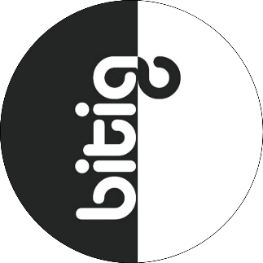 TELİF HAKKI DEVRİ FORMUMAKALE ADI	: YAZAR(LAR)	: Sorumlu yazar olarak tüm yazarlar adına: a) sunulan makalenin yazar(lar)ın orijinal çalışması olduğunu;b) tüm yazarların bu çalışmaya bireysel olarak katılmış olduklarını ve bu çalışma için her türlü sorumluluğu aldıklarını;c) sunulan makalenin tüm yazarlarından makaleyle ilgili tüm mali hakları bitig MSKÜ EDEBİYAT FAKÜLTESİ DERGİSİ’ne devretme ve formda yer alan taahhütlerde bulunma hususunda yetki aldığımı, bu nedenle doğmuş veya doğabilecek tüm uyuşmazlıklardan sorumlu olacağımı;ç) tüm yazarların sunulan makalenin son hâlini gördüklerini ve onayladıklarını;d) makalenin başka bir yerde basılmadığını veya basılmak için sunulmadığını;e) makalede bulunan metnin, şekillerin ve dokümanların diğer şahıslara ait olan Telif Haklarını ihlal etmediğini;f) sunulan makale üzerindeki mali haklarını, özellikle işleme, çoğaltma, temsil, basım, yayım, dağıtım ve İnternet yoluyla iletim de dâhil olmak üzere her türlü umuma iletim haklarını sınırsız olarak kullanılmak üzere bitig MSKÜ EDEBİYAT FAKÜLTESİ DERGİSİ’ne devretmeyi kabul ve taahhüt ederim.Buna rağmen yazar(lar)ın veya varsa yazar(lar)ın işvereninina) patent hakları;b) yazar(lar)ın gelecekte kitaplarında veya diğer çalışmalarında makalenin tümünü ücret ödemeksizin kullanma hakkı;c) makaleyi satmamak koşuluyla kendi amaçları için çoğaltma hakkı gibi fikri mülkiyet hakları saklıdır.Makalenin herhangi bir bölümünün başka bir yayında kullanılmasına bitig MSKÜ EDEBİYAT FAKÜLTESİ DERGİSİ’nin yayıncı kuruluş olarak belirtilmesi ve Dergiye atıfta bulunulması şartıyla izin verilir. Atıf yapılırken Dergi Adı, Makale Adı, Yazar(lar)ın Adı, Soyadı, Cilt No, Sayı No ve Yıl verilmelidir.Sorumlu yazar olarak, telif hakkı ihlali nedeniyle üçüncü şahıslarca istenecek hak talebi veya açılacak davalarda bitig MSKÜ EDEBİYAT FAKÜLTESİ DERGİSİ ve “Dergi Editörleri ile Yetkililerinin” hiçbir sorumluluğunun olmadığını, tüm sorumluluğun Sorumlu yazar olarak bana ait olduğunu taahhüt ederim. Ayrıca makalede hiçbir suç unsuru veya kanuna aykırı ifade bulunmadığını, araştırma yapılırken kanuna aykırı herhangi bir malzeme ve yöntem kullanmadığımı, çalışma ile ilgili tüm yasal izinleri aldığımı ve etik kurallara uygun hareket ettiğimi taahhüt ederim.(Telif Hakkı Devir Formu tüm yazarlarca imzalanmalıdır. Değişik kuruluşlarda görev yapan yazarlar Telif Hakkı Devri Formunda makale adı ve yazar adları bölümleri doldurulmak koşuluyla ayrı ayrı imzalayarak sunabilirler. Islak imza tercih edilmektedir.)Yazar(lar)				İmza				Tarih		1.	2.